приглашает принять участие в научном мероприятии - Международная научно-практическая конференция «Информационные системы и технологии АПК и ПГС» (ФМ-03),которая состоится 6 октября 2023 годав Курском государственном аграрном университете имени И.И. Иванова, г.Курск, РоссияОсновные направления (секции):Информационные системы и технологии АПК и ПГС.Технологии, машины и оборудование для АПК.Проектирование, строительство и архитектура для АПК и ПГС.Экологические проблемы и безопасность жизнедеятельности в АПК и ПГС.Транспортные системы и эксплуатация машинно-тракторного парка АПК и ПГС.Стандартизация и управление качеством в АПК и ПГС.Электроэнергетика и электротехника в АПК и ПГС.Технологии и оборудование пищевых и перерабатывающих производств.Материалы публикуются в авторской редакции. Количество статей от одного автора или группы не более трех. В статье не более четырех авторов. Каждому участнику будет выслан в электронном виде сборник по итогам конференции с присвоением ISBN и регистрацией в РИНЦ в течении 20 дней после даты конференции. Уникальность статьи– 60 процентов в системе Антиплагиат (отчет прикладывается со статей). Без  отчета о проверке на антиплагиат (antiplagiat.ru)(оригинальность не менее 60 процентов) статьи не принимаются. От одного автора не более 3 статей.Председатель организационного комитета  - Волкова Светлана Николаевна, д.сельск. н., профессор, КурскГАУ,Зам. председателя организационного комитета - Сивак Елена Евгеньевна, профессор КурскГАУ,fmdi2021@mail.ruЗам. председателя организационного комитета – Шлеенко Алексей Васильевич,  заведующий кафедрой ПГС ЮЗГУКонтактные лица – Горохов Александр Анатольевич, +7-910-730-82-83, krankursk@yandex.ru   https://nauka46.ru/   https://vk.com/nauka46Представление  документов (статьи, отчета на антиплагиат и квитанции об оплате) до 6 октября 2023 года (включительно) ТОЛЬКО по электронной почте krankursk@yandex.ruУчастие в конференцииБесплатное очное  выступление с устным докладом с получение диплома первой степени бесплатно. (Аудитория Курский ГАУ)Бесплатное онлайн выступление с устным докладом с получение диплома первой степени бесплатно. (jazz от sber)Только публикация статьи (заочное участие).Онлайн участие в качестве слушателя (участие без доклада)Подключиться к онлайн конференции 6 октября 2023 года 12:00 AM Москва Подключиться к конференции в браузере по ссылке:https://jazz.sber.ru/yuxgjp?psw=OAADEkYPUxgPEAQEGRtECwAaGQДля подключения к конференции https://jazz.sber.ru::Код конференции: yuxgjp Пароль: saw4k6nfКод Стоимость публикации одной статьи (3-4 стр.),  включая сборник в электронном виде 400 рублей. Дополнительная страница – 100 рублейСтоимость сборника в бумажном виде (оплачивается дополнительно) – 500  рублей, учитывая стоимость почтовых расходов, для участников из стран СНГ 18 долларов.Стоимость диплома участника в электронном виде – 150 рублей (отсылается только по электр.почте). Стоимость диплома участника  в бумажном виде – 200 рублей, включая стоимость почтовой пересылки.Присвоение одной статье индекса DOI – 300 рублейРасшифровка - За что была оплатаВ конце статьи необходимо указатьНомер и название секции.Электронный адрес (e-mail), ФИО контактного лицаПочтовый адрес, для направления сборника трудов. Фамилия, имя, отчество (полностью)Форма участия в конференции (онлайн представление доклада, заочное участие, участие в качестве слушателя)Оргвзнос необходимо перечислить по следующим реквизитам:1. по номеру телефона онлайн +7-910-730-82-832. на карту сбербанка 54694009 759071013. на расчетный счет в банке: Индивидуальный предприниматель Горохов Александр Анатольевич, 305018, г. Курск, ул. Черняховского, д.33ИНН 463001859833, КПП 463201001Банк получателя Центрально-Черноземный филиал ООО «Экспобанк», г. Курск, р/c 40802810116000000733  к/сч 30101810345250000330 БИК 043807330В графе вид платежа указать: «ФМ-03. Фамилия»Требования к оформлению материалов: формат – WORD. Поля –  с каждой стороны; Шрифт - Times New Roman, кегль 14, межстрочный интервал – одинарный; сноски по тексту, отступ по тексту – .ФИО авторов полностью; ученая степень; звание; должность - жирный курсив, по центру.Наименование организации, - курсив, по центру, Название статьи - заглавными буквами, жирным шрифтом, выравнивание по центру; Аннотация, курсив, кегль 14, по ширинеСписок литературы (не менее 5 наименований, количество ссылок на соавторов не более 10%)В конце статьи необходимо указать номер секции, ФИО получателя полностью, почтовый адрес с указанием индекса (по этому адресу будет выслан сборник материалов), e-mail (ОБЯЗАТЕЛЬНО).Образец оформления статьи для сборника АКУЛОВ ДМИТРИЙ ОЛЕГОВИЧ, к.т.н., доцентИВАНОВ ИВАН ИВАНОВИЧ, студентНаучный руководитель – СЕРГЕЕВ СЕРГЕЙ СЕРГЕЕВИЧ, к.т.н., доцентКузбасский государственный университет, г.Курск, Россия(e-mail: k-v@mail.ru)ОТДЕЛЬНЫЕ НАПРАВЛЕНИЯ РАЗВИТИЯ ТЕОРИИ ЖИВУЧЕСТИ ЗДАНИЙ И СООРУЖЕНИЙВ данной статье рассматривается история развития и основные по ходы при исследовании живучести зданий и сооружений. Основные подходы при расчете строительных конструкций на запроектные воздействия. Ключевые слова: живучесть, прогрессирующее обрушение, безопасность…….Текст статьи….Список литературы……Уважаемые будущие участники конференции!Настоящим сообщаем, в случае обнаружения факта незаконного плагиата (копирование чужих статей, части статей без указания ссылок на источник, выдача чужих статей за свои, обращение к лицам, которые за Вас обещают написать статьи, а также в случае обнаружения искусственного повышения уникальности, мы в обязательном порядке сообщаем в место учебы, работы участников конференции, а также по мере необходимости в правоохранительные органы по факту хищения.В научных кругах не уважают плагиат. Авторы, которые нарушили «этические нормы» ученого и злоупотребляли копированием чужих фрагментов и мыслей, утрачивают свою репутацию, а также несут определенную ответственность за противоправные действия при написании научной работы. Гражданско-правовая ответственность. Гражданский кодекс (ст.1251) устанавливает следующий порядок действий. Автор, который использовал чужой труд в своей научной работе и не указал первоисточник, по требованию владельца материала (первоисточника) обязан возместить моральный ущерб. Административная ответственность. Данный вид мер наказания регулирует Административный кодекс (ст.7.12 КоАП РФ). За противозаконное использование авторских материалов полагается штраф в размере 1500-2000 рублей, а также последующая конфискация всех трудов, в которых автор нелегально использовал чужие тексты. Уголовная ответственность. В этом случае действуют нормы Уголовного кодекса (ч.1 ст.146). Если правообладатель посчитал, что незаконное использование материалов причинило ему крупный ущерб, то он может потребовать в судебном порядке наказать злоумышленника. В отношении нерадивого ученого может быть применена одна из следующих мер: штраф до 200 тысяч рублей или в размере официального дохода за последние 18 месяцев, обязательные работы продолжительность 180-480 часов, арест от 3 до 6 месяцев.ВНИМАНИЕ. По поводу научных руководителей. Преподаватель сам должен решать соавтор он или научный руководитель - Научные руководители не указываются в содержании, только авторы и соавторы и в список статей в РИНЦ статьи, в которых указаны как научные руководители статьи не попадают.   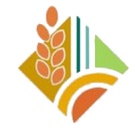 Кафедра физико-математических дисциплин и информатики Курского государственного аграрного университета  имени И.И. Иванова